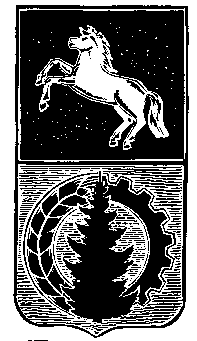 АДМИНИСТРАЦИЯ АСИНОВСКОГО РАЙОНАПОСТАНОВЛЕНИЕ27.12.2021                                                                                                      №1816г. АсиноОб отмене постановления администрации Асиновского района от 22.01.2021 №84 «Об установлении порядка и условий предоставления в аренду (в том числе льготы для субъектов малого и среднего предпринимательства, являющихся сельскохозяйственными кооперативами или занимающихся социально значимыми видами деятельности, иными установленными муниципальными программами (подпрограммами) приоритетными видами деятельности) включенного в перечень муниципального имущества муниципального образования «Асиновский район», свободного от прав третьих лиц»В целях приведения нормативного правового акта в соответствие с действующим законодательством, руководствуясь пунктом д части 5 статьи 24 Устава муниципального образования «Асиновский район Томской области»ПОСТАНОВЛЯЮ:            1. Постановление администрации Асиновского района от 22.01.2021 №84 ««Об установлении порядка и условий предоставления в аренду (в том числе льготы для субъектов малого и среднего предпринимательства, являющихся сельскохозяйственными кооперативами или занимающихся социально значимыми видами деятельности, иными установленными муниципальными программами (подпрограммами) приоритетными видами деятельности) включенного в перечень муниципального имущества муниципального образования «Асиновский район», свободного от прав третьих лиц» отменить.            2.  Настоящее постановление вступает в силу с даты его опубликования в средствах массовой информации и подлежит размещению на официальном сайте муниципального образования «Асиновский район» www.asino.ru.Глава Асиновского района                                                                        Н.А. Данильчук